PERANCANGAN VIRTUALISASI SERVERRudy H. W. Pardanus, ST., M.EngJurusan Pendidikan Teknologi Informasi Dan Komunikasi Universitas Negeri ManadoEmail: rudyhwpardanus@unima.ac.idABSTRAKPenelitian ini bertujuan untuk merancang virtualisasi server yang tepat agar sumber daya server yang ada dapat digunakan secara efisien.Hasil dari penelitian adalah server yang dapat menjalankan teknologi virtualisasi server. Metode penelitian yang digunakan adalah Metode Eksperimen dengantahapan yang dilalui yaitu pengumpulan data, perancangan dan implementasi, pengujian, dan dokumentasi. Perancangan virtualisasi server menggunakan Linux Proxmox 4.3. Pengujian dilakukan berdasarkan pada ISO 9126 yaitu Aspek Efficiency dengan menghitung penggunaan resource perangkat dan Usability dengan menggunakan kuesioner kepada responden yang berkompeten dalam bidang manajemen server dan jaringan. Berdasarkan hasil dari pengujian Aspek Efficiency dan Aspek Usability menunjukkan bahwa, virtualisasi server dengan menggunakan Proxmox telah memenuhi standart kelayakan untuk Aspek Usability dan ditinjau dari Aspek Efficiency membantu mengoptimalkan penggunaan perangkat keras server sehingga dapat terpakai secara efisien..Kata kunci:Virtualisasi, Server, Proxmox.ABSTRACTThis research aims to design virtualization server appropriate server virtualization so that the existing server resources can be used efficiently. The results of this study are servers that can run the server virtualization technology.The method used is the method experiment with the stages through which data collection, design and implementation, testing, and documentation. Designing virtualized servers using Linux Proxmox 4.3. Tests carried out based on ISO 9126 that aspect Efficiency by calculating the resource use device and Usability by using questionnaires to respondents who are competent in the field of server and network management.Based on the results of testing of Aspect and Aspect Usability Efficiency shows that, by using Proxmox server virtualization has met the standard of eligibility for Usability Aspect and Efficiency Aspect in terms of helping to optimize the use of server hardware so it can be used efficiently.Keywords: Virtualization, ServerProxmoxPENDAHULUANBerbicara teknologi informasi, didalam perkembangan saat ini kebutuhannya semakin meningkat seiring dengan kebutuhan pengelolaan informasi dari sebuah organisasi atau instansi. Salah satu cara memenuhi kebutuhan organisasi ini yaitu dengan pengadaan Data Center. Data Center adalah suatu fasilitas yang digunakan untuk menempatkan sistem komputer dan komponen – komponen lainnya, seperti sistem telekomunikasi dan penyimpanan data, fasilitas ini biasanya mencakup juga catu daya redundan atau cadangan, koneksi komunikasi data redundan, pengontrol linkungan, pencegah bahaya kebakaran, serta piranti keamanan fisik lainnya. Umumnya di dalam Data Center terdapat perangkat server dan piranti komunikasi jaringan yang lain. Perangkat Server disini adalah sebuah komputer yang memiliki kemampuan khusus baik dari sisi Hardware maupun Software untuk menjadi penyedia layanan dari setiap perangkat yang terhubung dalam sebuah jaringan intranet ataupun internet. Sebagai contoh Web Server untuk menyediakan konten website, Mail Server untuk menyediakan layanan surat elektronik, Monitoring Server untuk memonitor setiap perangkat jaringan yang terhubung, Proxy Server sebagai penyimpan sementara konten website yang ada di internet,  menjaga keamanan, dan sebagai penyaring konten website untuk menunjang program internet sehat.Untuk memenuhi semua kebutuhan dari sebuah organisasi/instansi tersebut maka diperlukan beberapa perangkat server baru untuk menyesuaikan dengan kebutuhan operasional organisasi atau instansi tersebut. Permasalahan yang akan muncul untuk pengadaan perangkat server yang baru adalah membutuhkan biaya besar, tempat penyimpanan yang layak, konsumsi daya listrik yang meningkat, dan perawatan perangkat yang kompleks. Melihat kompleksitas kebutuhan yang setiap hari semakin banyak hal ini tentu saja akan menghambat kelancaran perancangan infrastruktur Teknologi Informasi dalam sebuah Institusi atau Organisasi jika tidak mendapatkan solusi yang efisien. Pendapat yang berbeda dari  Tony Iams, analis senior dari D.H Brown Associates Inc, New York , mengemukakan bahwa server pada sebagian besar organisasi hanya menggunakan 15 -20 % dari kapasitas sesungguhnya. (Zakiri, 2014:3)Permasalahan utilisasi perangkat server sering ditemukan, karena untuk menjalankan sebuah fungsi server masih menggunakan perangkat yang berbeda - beda sehingga ada beberapa fungsi server yang belum dijalankan karena keterbasan perangkat. Padahal sumber daya perangkat keras yang berjalan saat ini belum digunakan secara optimal dan efisien, dan memungkinkan untuk digunakan menjalankan fungsi server yang lain yang belum tersedia, dengan demikian dapat dikatakan telah terjadi pemborosan sumber daya perangkat.Dari permasalahan tersebut penulis memberikan solusi untuk menggunakan Teknologi Virtualisasi yang dalam hal ini adalah Teknologi Virtualisasi Server. Virtualisasi adalah istilah umum yang mengacu kepada abstraksi dari sumber daya komputer atau membuat komputer fisik bertindak seolah-olah komputer tersebut adalah dua komputer nonfisik atau lebih. Analoginya adalah ketika kita megakses Web Server dan Web Mail Server dari sebuah instansi tertentu. Disini  terlihat kita mengkases dua sumber daya logical yang berbeda namun dengan Teknologi Virtualisasi Server kita bisa menjalankan kedua (bahkan lebih) server  tersebut dalam satu perangkat logicalDengan adanya Virtualisasi Server kita juga dapat membagi beban kerja dengan cara mendistribusikan ke beberapa perangkat server, contoh ketika kita memiliki Website Dinamis yang tadinya satu server menjalankan fungsi sebagai Web Server dan DNS Server dapat kita distribusikan menjadi dua server yang masing – masing menjalankan fungsi Web Server dan DNS Server. Dengan demikian dapat mempercepat proses pemrosesan data, serta ketersediaan data yang bisa di akses darimanapun tanpa membebani server yang lain. Penambahan beberapa fungsi server baru seperti Monitoring Server dapat meningkatkan kualitas layanan karena setiap perangkat yang terhubung dalam jaringan intranet dapat termanajemen dengan baik dan kemudahan dalam melakukan perawatan. Dengan adanya teknologi virtualisasi server ini tentu akan  menjadi solusi untuk pembangunan infrastruktur teknologi informasi di sebuah instansi. Proxmox merupakan salah satu turunan dari Distro Debian yang memang khusus dikembangkan untuk Teknologi Virtualisasi Server. Manajemen Mesin Virtual berbasi web memudahkan kita yang tidak terbiasa dengan perintah Text dalam mengkases server karena dengan menggunakan Web Browser kita dapat melakukan manajemen mesin virtual dengan Interface Web atau GUI.Berdasarkan latar belakang masalah yang ada maka penulis tertarik untuk melaksanakan penelitian lebih lanjut dengan judul “Perancangan Virtualisasi Server”.LANDASAN TEORIPerancanganPerancangan adalah sebuah proses untuk mendefinisikan sesuatu yang akan dikerjakan dengan menggunakan teknik yang bervariasi serta di dalamnya melibatkan deskripsi mengenai arsitektur serta detail komponen dan juga keterbatasan yang akan dialami dalam proses pengerjaannya. Dari sudut pandang secara umum, sebuah proses perancangan membutuhkan pengetahuan mengenai berbagai teknik maupun model perancangan yang dapat digunakan. Selain itu, sebuah perancangan membutuhkan hasil analisa yang telah mampu mendeskripsikan kebutuhan dari sistem yang akan dibuat. (Wicaksono, 2011:140)Menurut Kristanto (Kristanto, 2008:61) Perancangan sistem merupakan tahap selanjutnya setelah analisa sistem, mendapatkan gambaran dengan jelas tentang apa yang dikerjakan pada analisa sistem, maka dilanjutkan dengan memikirkan bagaimana membentuk sistem tersebut. Perancangan sistem adalah suatu fase dimana diperlukan suatu keahlihan perancangan untuk elemen – elemen komputer yang akan menggunakan sistem yaitu pemilihan peralatan dan program komputer untuk sistem yang baru.Teknologi VirtualisasiTeknologi virtualisasi adalah cara untuk membuat komputer fisik berfungsi seperti dua atau lebih komputer, masing-masing nonfisik atau "virtual" komputer yang dibuat dengan arsitektur dasar yang sama dengan komputer fisik generik. Dalam rangka untuk membuat komputer fisik berfungsi lebih dari satu komputer, karakteristik hardware fisik harus diciptakan melalui penggunaan perangkat lunak, hal ini disebut  abstraksi. Abstraksi perangkat lunak yang digunakan dalam banyak sistem perangkat lunak, termasuk dalam keluarga system operasi Windows. (Marshall, 2006:3)ServerDalam Teknologi Informasi, sebuah server biasa disebut server aplikasi yang adalah sebuah program aplikasi yang menerima sambungan untuk permohonan servis dan memberikan kembali servis. Server komputer adalah sistem komputer yang dibuat untuk menjalankan aplikasi server. Sebuah komputer server yang dialokasikan untuk menjalankan sebuah aplikasi server yang spesifik seringkali disebut dengan nama aplikasi tersebut. Sebagai contoh, jika software Apache HTTP Server dijalankan di komputer server, maka biasanya disebut Web Server. (Purbo, 2008:1)ProxmoxMenurut Onno Purbo (Sudyana, 2014:38) Proxmox adalah sebuah distro Linux virtualisasi berbasis Debian yang mengusung OpenVz dan KVM.Proxmox VE (Virtual Environment) mempunyai fungsi khusus sebagai virtualisasi baik sebagai perangkat keras maupun operating system. Proxmox berjalan dengan mode text, walaupun seperti itu Proxmox akan lebih mudah dikonfigurasi melalui akses remote dengan web based.METODE PENELITIANPenelitian ini dilaksanakan di dua tempat yaitu Pusat Komputer Unima untuk mengumpulkan data dan Laboratorium TKJ Fakultas Teknik Unima untuk melakukan perancangan, implementasi dan pengujian server virtual yang dibuat dalaam jangka waktu selama 3 bulan.Dalam melakukan penelitian ini penulis menggunakan Metode Eksperimen yang kemudian dibagi kedalam tahapan – tahapan berikut : Pengumpulan Data, Perancangan dan Implementasi, Pengujian dan Dokumentasi.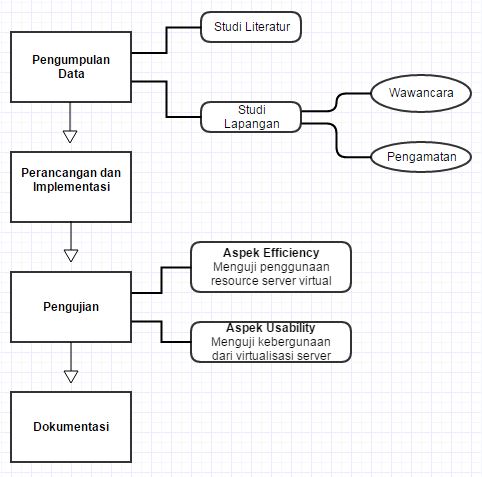 Gambar 1 Tahapan PenelitianHASIL PENELITIANPengumpulan DataStudi Lapangan dilakukan dengan mewawancara pengelolah Pusat Komputer Unima yang menemukan masalah pertama yaitu sebuah fungsi server masih dijalankan dalam sebuah perangkat dan yang kedua masih adanya kebutuhan fungsi server yang belum tersedia diantaranya server untuk masing – masing fakultas. Selanjutnya melakukan pengamatan terhadap sistem komputerisasi yang berada di Pusat Komputer dan dipati 4 fungsi server yang dijalankan yaitu Server Sistem Informasi Akademik, Server LPSE, Server Penunjang SIA, Server Jurnal. 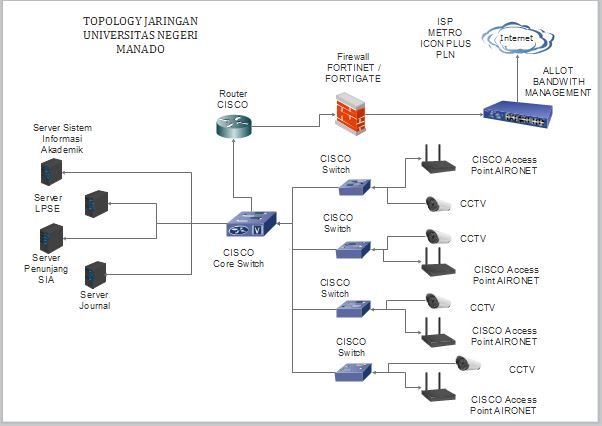 Gambar 2. Topologi Jaringan UnimaPerancangan dan ImplementasiBerdasarkan hasil dari tahapan sebelumnya maka server yang dibangun adalah untuk memenuhi kebutuhan fungsi server yang belum ada di Universitas Negeri Manado. Untuk itu dalam tahapan ini penulis akan merancang 4 fungsi server yaitu DNS Server, Web Server, Mail dan Webmail Server, dan Server Fakultas / Lembaga – Lembaga yang ada di Unima. Kemudian dimplementasikan dalam satu perangkat server dengan menggunakan teknologi virtualisasi dan semua mesin virtual tersebut dikonfigurasi dalam satu network jaringan yang sama.Setelah melakukan perancangan dilanjutkan dengan mengimplementasikan virtualisasi server berdasarkan dengan hasil perancangan. Implementasi dimulai dengan menginstall Linux Proxmox 4.3 ke dalam perangkat server PC Lenovo M71. Sebelum menginstall Proxmox perangkat yang digunakan harus dikonfigurasi agar mendukung terhadap teknologi virtualisasi server dengan cara menghidupkan fitur Intel VT-x di menu BIOS. Hasil pembuatan mesin – mesin virtual tersebut dapat dilihat pada Gambar 3.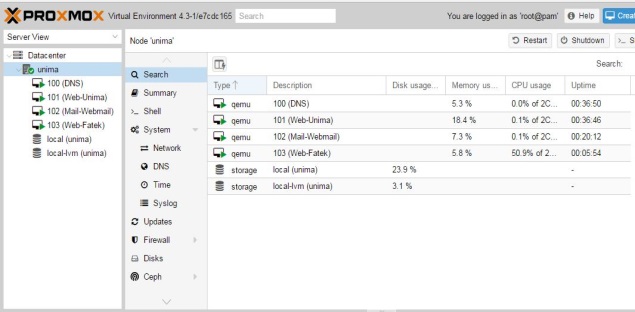 Gambar 3. Hasil Pembuatan Mesin Virtual ServerPengujianPengujian dilakukan untuk mengevaluasi hasil kinerja dari Virtualisasi Server yang dibuat dan menilai apakah virtualisasi server yang dibuat telah tepat untuk digunakan. Pengujian Server Virtualisasi ini dilakukan dalam lingkungan Local Area Network (LAN) dengan melibatkan user untuk menguji fungsi server yang telah dibuat. Dalam melakukan pengujian ini peneliti menggunakan ISO 9126 yang dikeluarkan oleh International Standart Organization sebagai bahan acuh melakukan pengujian. Dalam ISO 9126 terdapat enam faktor untuk menguji kualitas dari sebuah perangkat lunak yaitu Functionality, Reliability, Eficiency, Usability, Maintainability, Portability. (Fatkhurrokhman, 2015:2)Namun, karena keterbatasan peneliti hanya menggunakan 2 faktor yaitu Aspek Efisiensi dan Aspek Usability.Aspek EfisiensiDalam melakukan pengujian masing – masing server diberikan beban kerja untuk melihat penggunaan sumber daya perangkat yang ada. Dengan berdasarkan hal tersebut kemudian dilakukan  pengamatan selama 7 hari dan dilanjutkan dengan membuat tabel rata – rata penggunaan sumber daya perangkat oleh setiap server baik Proxmox server dan server – server virtual yang telah dibuat yaitu DNS Server, Web Server Universitas Negeri Manado, Mail Server, dan Web Server Fakultas Teknik. Hasil tersebut dapat dilihat pada Tabel 1Tabel 1. Hasil Pengamatan Server VirtualAspek UsabilityDalam melakukan pengujian Aspek Usability dilakukan pembagian kuesioner kepada lima orang responden yang expert dan ahli dalam bidang manajemen server dan networking. Responden disini dipilih sesuai dengan kompetensi bidang networking dan server sehingga sudah terbiasa dalam lingkungan server dan linux. Pengujian ini diawali dengan memberikan beberapa tugas dalam menggunakan Proxmox kepada para responden yang menjadi dasar sebelum para responden menjawab isi dari kuesioner. Pada Tabel 2 dapat dilihat beberapa tugas yang dilakukan oleh para responden sebelum menjawab kuesioner.Tabel 2. Daftar Tugas Untuk Pengujian Aspek UsabilitySelanjutnya kepada lima orang responden tersebut  untuk mengisi kuesioner yang telah dibagikan. Hasil pengisihan kuesioner dapat dilihat pada Tabel 3.Tabel 3. Hasil Rekapan KuesionerDari hasil diatas dapat diketahui persentase untuk masing – masing bagian penilaian sebagai berikut : Kegunaan : Sangat Setuju : (56/102) * 100 % = 54.9 %Setuju : (42/102) * 100 % = 41.18 %Kurang Setuju : (4/102) * 100 % = 3.92 %Tidak Setuju : (0/102) * 100 % = 0 %Kemudahan PenggunaanSangat Setuju : (64/156) * 100 % = 41.02 %Setuju : (72/156) * 100 % = 46.15 %Kurang Setuju : (20/156) * 100 % = 12.82 %Tidak Setuju : (0/156) * 100 % = 0 %Kemudahan Untuk DipelajariSangat Setuju : (33/69) * 100 % = 47.82 %Setuju : (36/69) * 100 % = 52.17 %Kurang Setuju : (0/69) * 100 % = 0 %Tidak Setuju : (0/69) * 100 % = 0 %KepuasanSangat Setuju : (68/90) * 100 % = 75.56 %Setuju : (18/90) * 100 % = 20 %Kurang Setuju : (4/90) * 100 % = 4.44 %Tidak Setuju : (0/90) * 100 % = 0 %Data hasil pengisian dari responden tentang pengujian aspek usability kemudian dianalisis secara statistik deskriptif, yakni dengan menghitung rata – rata jawaban berdasarkan penskoran pada setiap jawaban yang dijawab oleh responden. Hasil analisis data dapat dilihat pada Tabel 4Berdasarkan analisis data yang dilakukan, maka diperoleh persentase rata – rata dari persentase skor setiap butir soal ke empat bagian Aspek Usability, yaitu sebagai berikut :Kegunaan : 85 %Kemudahan Penggunaan : 78.5%Kemudahan Dipelajari : 83.75%Kepuasan : 90 %	: 90 %Dan hasil rata – rata dari keseluruhan bagian Aspek Usability adalah 84.6 % dengan demikian server virtualisasi dengan proxmox ditinjau dari aspek kebergunaan yaitu Kegunaan, Kemudahan Penggunaan, Kemudahan Untuk Dipelajari, dan Kepuasan telah layak untuk digunakan karena memiliki presentase kelayakan sangat baik ditinjau dari skala kelayakan Aspek Usability.DokumentasiSetelah melakukan pengujian, lanjut pada tahap selanjutnya yaitu membuat dokumentasi terhadap penelitian yang sudah dilakukan. Dokumentasi disini memuat semua hal yang digunakan dalam merancang virtualisasi server beserta dengan cara menggunakannya. Dalam melakukan dokumentasi dibagi dalam 2 bagian yaitu ; Dokumentasi PerangkatPerangkat Keras   : Lenovo Thinkcentre M71Perangkat Lunak : Proxmox Virtual Enviroment 4.3 (Sistem Operasi Server), Debian 7.8 (Sistem Operasi Mesin Virtual Server)Dokumentasi Operasi Memastikan Perangkat Keras Support Teknologi Virtualisasi dan mengaktifkan fitur tersebut di dalam Menu BIOSMelakukan Installasi Server dengan Sistem Operasi Proxmox Virtual Environment 4.3Memasukkan iso DVD dari sistem operasi yang akan kita gunakan di mesin virtual ke dalam Server ProxmoxMembuat mesin virtual sesuai dengan yang dibutuhkan dan dilanjutkan dengan menginstall mesin virtual tersebut.Server mesin virtual dikonfigurasi sesuai dengan fungsi server apa yang akan dijalankan.Selanjutnya melakukan pengujian terhadap Server Proxmox dan Server Virtual yang telah dibuat.PembahasanHasil dari implementasi virtualisasi server dengan menggunakan Proxmox akan menghasilkan empat server baru dalam bentuk mesin virtual yaitu DNS Server, Web Server Universitas Negeri Manado, Mail dan Webmail Server, dan Web Server Fakultas Teknik Universitas Negeri Manado.Pengujian Aspek Efficiency untuk mengukur seberapa efisien virtual server yang dibuat dalam menggunakan sumber daya perangkat yang telah dialokasikan dengan melihat pemakaian dari penggunaan CPU, Memory, dan trafik jaringan yang digunakan selama dalam proses pengujian. Dengan menghitung hasil pengujian tertinggi maka hasil pengujian penggunaan CPU untuk setiap server dan server virtual berada dibawah 5%, penggunaan memory hasil maksimal yang didapat adalah 95% untuk server virtual, dan bandwith  yang digunakan maksimal  1 Mbps untuk Upload dan 2,5 Mbps untuk Download dari setiap server virtual. Hal ini membuktikan bahwa penggunaan sumber daya perangkat lebih optimal jika menggunakan virtualisasi server walaupun keemapat server virtual tersebut telah diberikan beban kerja yang maksimal namun penggunaan sumber daya perangkat tetap sangat efisien dibandingkan dengan menjalankan satu fungsi server kedalam satu perangkat keras server, karena sumber daya yang ada bisa dibagi pakai dengan teknologi virtualisasi. Selanjutnya Pengujian Aspek Usability untuk menguji kebergunaan dari virtualisasi server yang menggunakan Proxmox. Hasil pengujian Aspek Usability yang menggunakan metode kuesioner menghasilkan nilai persentase untuk ke empat bagian yaitu Kegunaan sebesar 85%, Kemudahan Penggunaan sebesar 78,5%, Kemudahan Untuk Di Pelajari 83,75%, dan Kepuasaan sebesar 90%. Sehingga jika berdasarkan pada skala kelayakan dari Aspek Usability maka hal ini menunjukkan bahwa Virtualisasi Server dengan menggunakan Proxmox dapat diterima oleh para administrator dengan skala sangat layak untuk digunakan.KESIMPULAN DAN SARANKesimpulanDengan virtualisasi server terjadi penghematan penggunaan perangkat server fisik dibandingkan dengan menerapkan setiap fungsi server dalam satu perangkat fisik server. Dengan demikian penerapan teknologi virtualisasi server memenuhi kebutuhan fungsi server yang belum terpenuhi serta membantu melancarkan pengelolan informasi di suatu organisasi menjadi lebih mudah dan efisien.SaranTeknologi virtualisasi server sebaiknya dapat digunakan kedalam sistem yang sementara berjalan karena belum menggunakan teknologi virtualisasi.Sebaiknya melakukan penelitian tentang teknologi Hypervisor yang ada selain Proxmox untuk mengembangkan teknologi Hypervisor yang baru.Bagi peneliti selanjutnya yang tertarik meneliti teknologi virtualisasi server, dapat meneliti fitur proxmox yang lain seperti Clustering, Live Migration dan Backup & Restore.DAFTAR PUSTAKAFatkhurrokhman, M. (2015). Analisis Pengujian Sistem Informasi Akademik STMIK El Rahma Yogyakarta menggunakan International Organization for Standardization. Jurnal UGM, 10-20.Kristanto, A. (2008). Perancangan Sistem Informasi dan Aplikasinya. Yogyakarta: Gava Media.Marshall, D., Reynolds, W. A., & McCrory, D. (2006). Advanced Server Virtualization. Florida: Auerbach Publications.Purbo, O. (2008). Panduan Mudah Merakit dan Menginstall Server Linux. Yogyakarta: Andi.Sudyana, D. (2014). Virtualisasi Dengan Proxmox untuk Pengoptimalisasian Penggunaan Resource Server Pada UPT Teknologi dan Komunikasi Pendidikan di STIMIK AMI-Riau. Jurnal STIMIK AMI - Riau, 80-93.Zakiri, M. (2014). Perancangan dan Implementasi Virtualisasi Server Menggunakan Proxmox VE Pada Sistem Informasi Deformasi Bendungan Sermo Balai Besar Wilayah Sungai Serayu-Opak. Jurnal UGM, 2.NoNama ServerCPUMemoryBandwithBandwithNoNama ServerCPUMemoryUploadDownload1Proxmox4%30%1 Mbps2,5  Mbps2DNS3%12,5%200 Bps1,8 Kbps3Web Unima2,6%14%50 Kbps9 Kbps4Mail6%13%150 Bps2 Kbps5Web Fatek1,6%95%200 Kbps1 MbpsNoTugas1Melakukan Remote Web Based Management2Membuat Virtual Machine3Meremote Virtual Machine4Membuka menu informasi tentang penggunaan resource5Membuka Log akses penggunaan Proxmox ServerNoPertanyaanPilihanPilihanPilihanPilihanPilihanPilihanNoPertanyaanTSKSKSSSSSKEGUNAANKEGUNAANKEGUNAANKEGUNAANKEGUNAANKEGUNAANKEGUNAANKEGUNAAN1Proxmox membantu penggunaan resource server lebih efisien0001142Proxmox membantu penghematan anggaran pengadaan perangkat server.0002233Sistem ini membantu pekerjaan lebih produktif0113314.Sistem ini membantu kemudahan mengelolah teknologi informasi yang ada.0113315Proxmox memiliki control sistem secara keseluruhan yang baik.0003326Proxmox memenuhi kebutuhan yang diperlukan000223KEMUDAHAN PENGGUNAANKEMUDAHAN PENGGUNAANKEMUDAHAN PENGGUNAANKEMUDAHAN PENGGUNAANKEMUDAHAN PENGGUNAANKEMUDAHAN PENGGUNAANKEMUDAHAN PENGGUNAANKEMUDAHAN PENGGUNAAN7Proxmox mudah digunakan0144008Kemudahan untuk mengontrol sistem dengan Web Based Management.0022339Sistem ini user – friendly02221110Penggunaan proxmox fleksibel tanpa dibatasi ruang waktu dan tempat03220011Tidak perlu menggunakan resource yang banyak untuk menggunakan proxmox00441112Dapat menggunakan proxmox tanpa harus membaca dokumentasi01440013Virtualisasi Server berjalan dengan baik layaknya server fisik00223314Kemudahan membuat virtual machine00114415Mode bridge yang digunakan dalam adapter jaringan mempermudah konfigurasi jaringan.00223316Saya dapat mengerti error yang muncul untuk segera dilakukan perbaikan.022211KEMUDAHAN UNTUK DIPELAJARIKEMUDAHAN UNTUK DIPELAJARIKEMUDAHAN UNTUK DIPELAJARIKEMUDAHAN UNTUK DIPELAJARIKEMUDAHAN UNTUK DIPELAJARIKEMUDAHAN UNTUK DIPELAJARIKEMUDAHAN UNTUK DIPELAJARIKEMUDAHAN UNTUK DIPELAJARI17Saya dapat belajar dengan cepat untuk menguasai proxmox00332218Saya dapat dengan mudah mengingat cara penggunaan proxmox00441119Sangat mudah mempelajari menjalankan mesin virtual dengan proxmox00223320Penggunaan mode GUI yaitu Web Based Management lebih mempermudah mempelajari Proxmox002233KEPUASANKEPUASANKEPUASANKEPUASANKEPUASANKEPUASANKEPUASANKEPUASAN21Saya puas dengan kinerja Proxmox00114422Saya puas dengan performa mesin virtual server yang dibangun dengan proxmox00223323Proxmox bekerja dengan seharusnya dan membuat saya senang menggunakannya00223324Proxmox ini bagus sehingga saya harus terus menggunakannya.02112225Saya akan merekomendasikan penggunaan proxmox ini untuk diterapkan dalam sistem real000055NoPertanyaanJumlah SkorSkor IdealPersen-tase (%)Rata – Rata (%)KEGUNAANKEGUNAANKEGUNAANKEGUNAANKEGUNAANKEGUNAAN1Proxmox membantu penggunaan resource server lebih efisien192095852Proxmox membantu penghematan anggaran pengadaan perangkat server.182090853Sistem ini membantu pekerjaan lebih produktif152075854.Sistem ini membantu kemudahan mengelolah teknologi informasi yang ada.152075855Proxmox memiliki control sistem secara keseluruhan yang baik.172085856Proxmox memenuhi kebutuhan yang diperlukan18209085KEMUDAHAN PENGGUNAANKEMUDAHAN PENGGUNAANKEMUDAHAN PENGGUNAANKEMUDAHAN PENGGUNAANKEMUDAHAN PENGGUNAANKEMUDAHAN PENGGUNAAN7Proxmox mudah digunakan14207078.58Kemudahan untuk mengontrol sistem dengan Web Based Management.18209078.59Sistem ini user – friendly14207078.510Penggunaan proxmox fleksibel tanpa dibatasi ruang waktu dan tempat12206078.511Tidak perlu menggunakan resource yang banyak untuk menggunakan proxmox16208078.512Dapat menggunakan proxmox tanpa harus membaca dokumentasi14207078.513Virtualisasi Server berjalan dengan baik layaknya server fisik18209078.514Kemudahan membuat virtual machine19209578.515Mode bridge yang digunakan dalam adapter jaringan mempermudah konfigurasi jaringan.18209078.516Saya dapat mengerti error yang muncul untuk segera dilakukan perbaikan.14207078.5KEMUDAHAN UNTUK DIPELAJARIKEMUDAHAN UNTUK DIPELAJARIKEMUDAHAN UNTUK DIPELAJARIKEMUDAHAN UNTUK DIPELAJARIKEMUDAHAN UNTUK DIPELAJARIKEMUDAHAN UNTUK DIPELAJARI17Saya dapat belajar dengan cepat untuk menguasai proxmox15207583.7518Saya dapat dengan mudah mengingat cara penggunaan proxmox16208083.7519Sangat mudah mempelajari menjalankan mesin virtual dengan proxmox18209083.7520Penggunaan mode GUI yaitu Web Based Management lebih mempermudah mempelajari Proxmox18209083.75KEPUASANKEPUASANKEPUASANKEPUASANKEPUASANKEPUASAN21Saya puas dengan kinerja Proxmox1920959022Saya puas dengan performa mesin virtual server yang dibangun dengan proxmox1820909023Proxmox bekerja dengan seharusnya dan membuat saya senang menggunakannya1820909024Proxmox ini bagus sehingga saya harus terus menggunakannya.1520759025Saya akan merekomendasikan penggunaan proxmox ini untuk diterapkan dalam sistem real202010090TotalTotal42350084.6